-------or you can payE.   HOW TO REPORT A PAYMENT TO MEDICINA MEXICOPLEASE NOTE:  NEVER send us a SCREEN SHOT as our accounting department is unable to copy that information. Please only send in text so it can be copied.Please send an email to:  meds.com.mx@gmail.com  with the following information:Date of Transfer:
Name of Customer:
If your name is different, then please state your name:Order Number:Amount paid in US Dollars:How you Paid:If you are paying using Zelle, which one of our email Address did you use?
If you did a wire transfer, which one of our bank accounts did you send these funds into?What is the name and address of your bank?If you used a money transfer service, which bank account are these funds going into?What is the name of the Money Transfer service you used?If you paid via Electronic Currency, then please submit the following information:Your Order Number:Your NameType of Electronic Currency used:Exact number of coins transferred:Your assigned electronic currency account:If you mail in a check, or a money Order, then please tell us the date you mailed this in?

With this information, it will make the posting of your funds a lot faster with our accounting department.F.   PLEASE TAKE NOTICE:All our Banks now have made it mandatory that all original Money Orders from MoneyGram be physically deposited. That means we can no longer accept photocopies of MoneyGram money orders. This policy is being enforced by all the major banks.

If you have purchased a MoneyGram money order then you will be required to deposit it into one of our bank accounts listed above. After making a deposit into one of our bank accounts then please send an email to:  meds.com.mx@gmail.com informing us of your deposit along with your order number. All Money Orders must be payable to Stephen Cohen.-------or you can payG.   Using Western Union or MoneyGramIf you are going to send a wire from Western Union or from MoneyGram, then you MUST direct Western Union and or MoneyGram to deposit the funds into the following bank.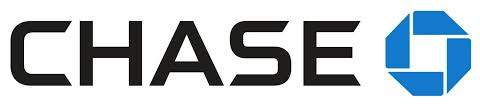 Both companies have policies against using their service for the purchase of Medicine and they monitor their wired funds. If you tell these companies that you are paying for medicine, THEY WILL NOT SEND YOUR FUNDS and they will CANCEL your wire!HOWEVER, both MoneyGram and Western Union does not monitor their MONEY ORDERS.Once you purchase a Western Union or MoneyGram Money Order then please make it out to Stephen Cohen. Then please either deposit the Money Order into one of our bank accounts listed above or please mail the original Money Order to:Stephen Cohen
P.O. Box 210892
Chula Vista, CA 91921-0892If you have made a deposit, then please send an email to:  sales@meds.com.mx with your order number and which bank you made the deposit to.AUSTRALIAN CUSTOMERSOur legal representative for Medicina Mexico is Mr. Stephen Cohen.    Mr. Cohen has a bank account in Australia. There is no fee to deposit money into his account.  Please Note: The money is in AUS (Australian Dollars) and you will have to deposit the difference between U.S. Dollars to Australian Dollars. The bank information is: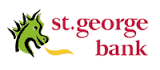 Please send an email to meds.com.mx@gmail.com with the following information so we can credit your account and ship your order:Your Name:Your Order Number:Exact Amount you paid in AUS:Amount of Order is US Dollars:Payments using electronic currencies such as BITCOINS, BITCOIN CASH, DASH, LITECOIN or Ethereum.There are many companies that will allow you to use your Visa, MasterCard, American Express or your bank account to purchase electronic currencies for the exact amount of your order.

Electronic currency instructions are listed at the bottom of this document. Most companies sell or purchase all the electronic currencies listed above.CANADIAN CUSTOMERSMost Banks in Canada will offer their customers a U.S. Money Order, or a check drawn on a U.S. Bank payable in U.S. Dollars.Please do not purchase a Money Order from Canadian Post as they only issue Money Orders payable in Canada using Canadian Dollars and not in U.S. Dollars.Once you have purchased a check or money order drawn on a U.S. Bank then please do the following:Please make the check or money order payable to Stephen Cohen.Please make a photocopy of your check.Please email the photocopy to meds.com.mx@gmail.com along with your order number. Please never place your Order Number onto the Money Order because our banks computers become confused with the order number versus the amount of the check.PLEASE NOTE: The picture of the check or money order must be clear with all 4 corners shown. Please do not write over the bank numbers and there can be no cross outs otherwise our bank's computers are unable to read your check.

The original Check, Money Order, Official Check or Cashier's Check is for you to keep as your receipt.Payments using electronic currencies such as BITCOINS, BITCOIN CASH, DASH, LITECOIN or Ethereum.There are many companies that will allow you to use your Visa, MasterCard, American Express or your bank account to purchase electronic currencies for the exact amount of your order.

Electronic currency instructions are listed at the bottom of this document. Most companies sell or purchase all the electronic currencies listed above.You can also send a Bank Wire to one of these bank accounts:After sending a wire transfer, please send an email to:  meds.com.mx@gmail.com  with the following information:Your Order NumberYour NameDate of Transfer of FundsWhich one of our bank accounts did you send this transfer to?Exact Amount paid in U.S. DollarsWhat bank did you use to transfer these funds from?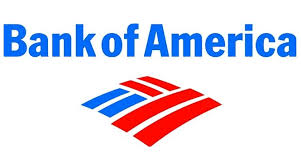 Once you have completed the wire transfer then please send an email as instructed above.Or you can send a Bank Wire to:Once you have completed the wire transfer then please send an email as instructed above.Paying using MoneyGram or Western UnionWhen using MoneyGram or Western Union, please direct either MoneyGram or Western Union to pay Stephen Cohen's bank account as shown below.After sending money using MoneyGram, Western Union or a third-party Money Transfer Agency, please send an email to:  meds.com.mx@gmail.com with the following information:Your Order NumberYour NameDate of Transfer of FundsWhich Company did you use to send these funds?Exact Amount paid in U.S. DollarsWhat was the name of our Bank that these funds were transferred into?EUROPEAN CUSTOMERSMoney Transfer ServicesThere are many "Money Transfer Services" that will send money for around 1 Euro to the United States. Some of these companies have policies against sending money for the purchase of medicine.Do not tell these companies you are purchasing medicine.

Please give them your order number as a reference.After sending money using a third-party Money Transfer Agency, please send an email to:  meds.com.mx@gmail.comwith the following information:Your Order NumberYour NameDate of Transfer of FundsWhich Company did you use to send these funds?Exact Amount paid in U.S. DollarsWhat was the name of our Bank that these funds were transfer into?These are some companies:moneycorp.comcurrenciesdirect.comworldremit.comXETorfxregencyfx.comofx.comsmallworldfs.comtransfergo.comtransfermate.comworldfirst.comPayments using electronic currencies such as BITCOINS, BITCOIN CASH, DASH, LITECOIN or Ethereum.There are many companies that will allow you to use your Visa, MasterCard, American Express or your bank account to purchase electronic currencies for the exact amount of your order.

Electronic currency instructions are listed at the bottom of this document. Most companies sell or purchase all the electronic currencies listed above.You can also send a Bank Wire to the bank accounts listed below:After sending a wire transfer, please send an email to:  meds.com.mx@gmail.com with the following information:Your Order NumberYour NameDate of Transfer of FundsWhich one of our bank accounts did you send this transfer to?Exact Amount paid in U.S. DollarsWhat bank did you use to transfer these funds from?Or you can send a Bank Wire to:Paying using MoneyGram or Western UnionWhen using MoneyGram or Western Union, please direct either MoneyGram or Western Union to pay Stephen Cohen's bank account as shown below:After sending money using a third-party Money Transfer Agency, please send an email to:  meds.com.mx@gmail.com with the following information:Your Order NumberYour NameDate of Transfer of FundsWhich Company did you use to send these funds?Exact Amount paid in U.S. DollarsWhat was the name of our Bank that these funds were transferred to?Once you have completed the MoneyGram or Western Union Money transfer then please send an email to: meds.com.mx@gmail.comMÉXICAN CUSTOMERSYou can deposit money into any of these Mexican Banks. The account is in the name of Medicina Mexico, SA de CV.Once you make your deposit then please send an E-mail to: meds.com.mx@gmail.com with a copy of the deposit and your order number.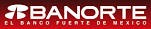 00666003250 Dolars   Clabe:  072 028 00666003250 3
00667388468 Pesos   Clabe:  072 028 00667388468 3NEW ZEALAND CUSTOMERSMoney Transfer ServicesThere are many "Money Transfer Services" that will send money for around 1 Euro to the United States. Some of these companies have policies against sending money for the purchase of medicine.Do not tell these companies you are purchasing medicine.

Please give them your order number as a reference.After sending money using a third-party Money Transfer Agency, please send an email to:  meds.com.mx@gmail.comwith the following information:Your Order NumberYour NameDate of Transfer of FundsWhich Company did you use to send these funds?Exact Amount paid in U.S. DollarsWhat was the name of our Bank that these funds were transferred to?These are some companies:moneycorp.comcurrenciesdirect.comworldremit.comXETorfxregencyfx.comofx.comsmallworldfs.comtransfergo.comtransfermate.comworldfirst.comPayments using electronic currencies such as BITCOINS, BITCOIN CASH, DASH, LITECOIN or Ethereum.There are many companies that will allow you to use your Visa, MasterCard, American Express or your bank account to purchase electronic currencies for the exact amount of your order.

Electronic currency instructions are listed at the bottom of this document. Most companies sell or purchase all the electronic currencies listed above.You can also send a Bank Wire to the bank accounts listed below:After sending a wire transfer, please send an email to:  meds.com.mx@gmail.com with the following information:Your Order NumberYour NameDate of Transfer of FundsWhich one of our bank accounts did you send this transfer to?Exact Amount paid in U.S. DollarsWhat bank did you use to transfer these funds from?Or you can send a Bank Wire to:Paying using MoneyGram or Western UnionWhen using MoneyGram or Western Union, please direct either MoneyGram or Western Union to pay Stephen Cohen's bank account as shown below:After sending money using a third-party Money Transfer Agency, please send an email to:  meds.com.mx@gmail.com with the following information:Your Order NumberYour NameDate of Transfer of FundsWhich Company did you use to send these funds?Exact Amount paid in U.S. DollarsWhat was the name of our Bank that these funds were transferred into?Once you have completed the MoneyGram or Western Union Money transfer then please send an email to:   sales@meds.com.mx along with your Order Number and the amount you transferred including all transfer information, so we can credit your account and ship your order.POLISH CUSTOMERS (Polskich Klientów)PROSZĘ ZWRÓCIĆ UWAGĘ!Z dniem 1 lipca 2021 r. Polska zmieniła przepisy dotyczące podatku VAT i importu. Wszystkie paczki w Polsce są teraz zobowiązane do zapłaty podatku VAT.   Masz do wyboru płacenie podatku VAT przy odbiorze lub zlecanie zapłaty podatku VAT przez Medicina Mexico.

Medicina Mexico zarejestrowała się w One STOP IOSS VAT SHOP, co oznacza, że ​​możemy teraz pobierać podatek VAT, dzięki czemu nie będziesz musiał płacić w momencie dostawa.    Aby dowiedzieć się, jaka będzie wysokość podatku VAT dla Twojego konkretnego zamówienia, musisz się skontaktować meds.com.mx@gmail.com z numerem zamówienia. Uwaga: za korzystanie z punktu kompleksowej obsługi IOSS pobierana jest dodatkowa opłata.

Wyślij e-mail na adres meds.com.mx@gmail.com wraz z numerem zamówienia i pozwól wiemy, jaka jest Twoja decyzja.  

Uwaga: Twoje zamówienie NIE zostanie wysłane, dopóki nie otrzymamy Twojej decyzji Jesteśmy zobowiązani do zadeklarowania tej informacji na paczce do dostawy.Usługi przelewów pieniężnychW Europie istnieje wiele pieniędzy transferowe usług, które będą wysyłać pieniądze za około 1 euro do Stanów Zjednoczonych. Są to niektóre firmy:Moneycorp.comcurrenciesdirect.comregencyfx.comofx.comsmallworldfs.comtransfergo.comtransfermate.comworldfirst.comworldremit.comPłatność należy udać się do pana Stephen Cohen a w San Diego, Kalifornia, Stany Zjednoczone w dolarach amerykańskich.Payments using electronic currencies such as BITCOINS, BITCOIN CASH, DASH, LITECOIN or Ethereum.There are many companies that will allow you to use your Visa, MasterCard, American Express or your bank account to purchase electronic currencies for the exact amount of your order.

Electronic currency instructions are listed at the bottom of this document. Most companies sell or purchase all the electronic currencies listed above.Można również wysłać "Przelew bankowy", aby:You can also send a Bank Wire to:Once you have completed the wire transfer then please send an email to: sales@meds.com.mx along with your Order Number and the amount you wired including all transfer information, so we can credit your account and ship your order.Or you can send a Bank Wire to:Once you have completed the wire transfer then please send an email to: meds.com.mx@gmail.com along with your Order Number and the amount you wired including all transfer information, so we can credit your account and ship your order.Paying using MoneyGram or Western UnionWhen using MoneyGram or Western Union, please direct either MoneyGram or Western Union to pay Stephen Cohen's bank account as follows:Once you have completed the MoneyGram or Western Union Money transfer then please send an email to:   sales@meds.com.mx along with your Order Number and the amount you transferred including all transfer information, so we can credit your account and ship your order.Po zakończeniu transferu, a następnie napisz do: sales@meds.com.mx z kopią dokumentu i numer zamówienia.SWITZERLAND CUSTOMERSMoney Transfer ServicesThere are many "Money Transfer Services" that will send money for around 1 Euro to the United States. Some of these companies have policies against sending money for the purchase of medicine.Do not tell these companies you are purchasing medicine.

Please give them your order number as a reference.After sending money using a third-party Money Transfer Agency, please send an email to:  meds.com.mx@gmail.comwith the following information:Your Order NumberYour NameDate of Transfer of FundsWhich Company did you use to send these funds?Exact Amount paid in U.S. DollarsWhat was the name of our Bank that these funds were transferred into?These are some companies:moneycorp.comcurrenciesdirect.comworldremit.comXETorfxregencyfx.comofx.comsmallworldfs.comtransfergo.comtransfermate.comworldfirst.comPayments using electronic currencies such as BITCOINS, BITCOIN CASH, DASH, LITECOIN or Ethereum.There are many companies that will allow you to use your Visa, MasterCard, American Express or your bank account to purchase electronic currencies for the exact amount of your order.

Electronic currency instructions are listed at the bottom of this document. Most companies sell or purchase all the electronic currencies listed above.You can also send a Bank Wire to the bank accounts listed below:After sending a wire transfer, please send an email to:  meds.com.mx@gmail.com with the following information:Your Order NumberYour NameDate of Transfer of FundsWhich one of our bank accounts did you send this transfer to?Exact Amount paid in U.S. DollarsWhat bank did you use to transfer these funds from?Or you can send a Bank Wire to:Paying using MoneyGram or Western UnionWhen using MoneyGram or Western Union, please direct either MoneyGram or Western Union to pay Stephen Cohen's bank account as shown below:After sending money using a third-party Money Transfer Agency, please send an email to:  meds.com.mx@gmail.com with the following information:Your Order NumberYour NameDate of Transfer of FundsWhich Company did you use to send these funds?Exact Amount paid in U.S. DollarsWhat was the name of our Bank that these funds were transferred into?Once you have completed the MoneyGram or Western Union Money transfer then please send an email to:   meds.com.mx@gmail.com along with your Order Number and the amount you transferred including all transfer information, so we can credit your account and ship your order.UNITED ARAB EMIRATES CUSTOMERSMoney Transfer ServicesThere are many "Money Transfer Services" that will send money for around 1 Euro to the United States. Some of these companies have policies against sending money for the purchase of medicine.Do not tell these companies you are purchasing medicine.

Please give them your order number as a reference.After sending money using a third-party Money Transfer Agency, please send an email to:  meds.com.mx@gmail.comwith the following information:Your Order NumberYour NameDate of Transfer of FundsWhich Company did you use to send these funds?Exact Amount paid in U.S. DollarsWhat was the name of our Bank that these funds were transferred into?These are some companies:moneycorp.comcurrenciesdirect.comworldremit.comXETorfxregencyfx.comofx.comsmallworldfs.comtransfergo.comtransfermate.comworldfirst.comPayments using electronic currencies such as BITCOINS, BITCOIN CASH, DASH, LITECOIN or Ethereum.There are many companies that will allow you to use your Visa, MasterCard, American Express or your bank account to purchase electronic currencies for the exact amount of your order.

Electronic currency instructions are listed at the bottom of this document. Most companies sell or purchase all the electronic currencies listed above.You can also send a Bank Wire to the bank accounts listed below:After sending a wire transfer, please send an email to:  meds.com.mx@gmail.com with the following information:Your Order NumberYour NameDate of Transfer of FundsWhich one of our bank accounts did you send this transferred to?Exact Amount paid in U.S. DollarsWhat bank did you use to transfer these funds from?You can also send a Bank Wire to the bank accounts listed below:After sending a wire transfer, please send an email to:  meds.com.mx@gmail.com with the following information:Your Order NumberYour NameDate of Transfer of FundsWhich one of our bank accounts did you transfer your funds to?Exact Amount paid in U.S. DollarsWhat bank did you use to transfer these funds from?Or you can send a Bank Wire to:Paying using MoneyGram or Western UnionWhen using MoneyGram or Western Union, please direct either MoneyGram or Western Union to pay Stephen Cohen's bank account as shown below:After sending money using a third-party Money Transfer Agency, please send an email to:  meds.com.mx@gmail.com with the following information:Your Order NumberYour NameDate of Transfer of FundsWhich Company did you use to send these funds?Exact Amount paid in U.S. DollarsWhat was the name of our Bank that these funds were transferred into?Once you have completed the MoneyGram or Western Union Money transfer then please send an email to:   meds.com.mx@gmail.com along with your Order Number and the amount you transferred including all transfer information, so we can credit your account and ship your order.CUSTOMERS FROM OTHER COUNTRIESMoney Transfer ServicesThere are many "Money Transfer Services" that will send money for around 1 Euro to the United States. Some of these companies have policies against sending money for the purchase of medicine.Do not tell these companies you are purchasing medicine.

Please give them your order number as a reference.After sending money using a third-party Money Transfer Agency, please send an email to:  meds.com.mx@gmail.comwith the following information:Your Order NumberYour NameDate of Transfer of FundsWhich Company did you use to send these funds?Exact Amount paid in U.S. DollarsWhat was the name of our Bank that these funds were transferred into?These are some companies:moneycorp.comcurrenciesdirect.comworldremit.comXETorfxregencyfx.comofx.comsmallworldfs.comtransfergo.comtransfermate.comworldfirst.comPayments using electronic currencies such as BITCOINS, BITCOIN CASH, DASH, LITECOIN or Ethereum.There are many companies that will allow you to use your Visa, MasterCard, American Express or your bank account to purchase electronic currencies for the exact amount of your order.

Electronic currency instructions are listed at the bottom of this document. Most companies sell or purchase all the electronic currencies listed above.You can also send a Bank Wire to the bank accounts listed below:After sending a wire transfer, please send an email to:  meds.com.mx@gmail.com with the following information:Your Order NumberYour NameDate of Transfer of FundsWhich one of our bank accounts did you send this transfer to?Exact Amount paid in U.S. DollarsWhat bank did you use to transfer these funds from?Or you can send a Bank Wire to:Paying using MoneyGram or Western UnionWhen using MoneyGram or Western Union, please direct either MoneyGram or Western Union to pay Stephen Cohen's bank account as shown below:After sending money using a third-party Money Transfer Agency, please send an email to:  meds.com.mx@gmail.com with the following information:Your Order NumberYour NameDate of Transfer of FundsWhich Company did you use to send these funds?Exact Amount paid in U.S. DollarsWhat was the name of our Bank that these funds were transferred into?Once you have completed the MoneyGram or Western Union Money transfer then please send an email to:  meds.com.mx@gmail.com along with your Order Number and the amount you transferred including all transfer information, so we can credit your account and ship your order.BITCOINS AND ELECTRONIC or DIGITAL CURRENCIESBy Stephen CohenFiled copyright through the U.S. Library of Congress in 2010Updated on March 4, 2022I am writing this for the average person that has no knowledge of Digital Currencies including Bitcoins. There are numerous digital currencies of which BITCOINS is the leader in digital currency.WHAT ARE BITCOINS and OTHER ELECTRONIC CURRENCIES.Bitcoin and all other electronic currencies exist in computers in the form of a general ledger that is protected with extreme cryptology. This is the same type of cryptology that the US Government currently uses to protect its nuclear missiles. The Bitcoin ledger is only updated with the proper cryptology keys being entered. Once that is done a verified then the general ledger is updated on everyone's computers at the same time. It is a failsafe system.There are many electronic currencies. The ones of real value are Bitcoin, Bitcoin Cash, Ethereum, Litecoin and Dash. We recommend that you do not use any of the other electronic coins as they have no real value.What gives an electronic coin real value is when merchants are willing to accept that coin in lieu of cash.Many merchants all around the world now accept Bitcoin, Bitcoin Cash, Ethereum, Litecoin and Dash as a form of payment and this gives these coins their true innate value.The El Salvador government has declared Bitcoins as its official currency. There are bitcoin ATM's everywhere in El Salvador. Many Countries like Japan accept bitcoins at their restaurants, retail stores and you can even purchase a house or a car with your bitcoins.

Bitcoin, Bitcoin Cash, Ethereum, Litecoin and Dash transactions unlike cash and checks does not need a central bank as they are moved or traded on what is known as a blockchain. A blockchain is a shared public ledger that everyone sees at the same time.In short, fraud is impossible because all transactions require community approval to make sure that these transactions are real based upon the correct cryptology keys. This normally takes seconds for verification.What is a Digital Wallet?Almost everyone that carries cash has a wallet to hold your cash. With bitcoins or other forms of electronic currencies, you have a digital wallet. The difference is the digital wallet has extremely high encryption that prevents others from stealing your digital money. Each digital wallet has a unique electronic address that belongs to you.What is a Private Key?All digital wallets have a private key that proves you are the owner of all bitcoins in your wallet. It is important that you secure this key. First print it and store it offline in a secure location. I keep my private key in my safe in my home. Never give this key to anyone.Some companies such as Coinbase will not give their customers access to their private keys. MY ADVICE is NOT to do business with these companies. If these companies, go broke you will lose your hard-earned money. Be safe, stay away from these companies!How safe is Electronic Currencies such as Bitcoins?Bitcoins, Bitcoin Cash, Ethereum, Litecoin and Dash are traded the same as all other currencies on the future markets. What this means is there is a current price to purchase or sell these specific electronic coins. This price changes per second just like the U.S. Dollar. Think of it like this. If I have 1000 Euros how many U.S. Dollars can I get?With Electronic currencies it is not necessary to purchase a whole coin, you can purchase a fraction of a coin. Example: Let us say you ordered dinner at your favorite restaurant that costs $52.30 including the tip. You would only purchase $52.30 worth of bitcoin to transfer to the restaurant for your meal.The advantages of BitcoinsBitcoin is a currency that is used worldwide. Every day more and more merchants are now accepting it.With cash you can lose it, or someone can steal it from you. If you use your credit cards or your debit cards at a store or online, then you always must worry if someone is stealing information.When using Bitcoins, no one knows who the parties are. What everyone knows is the date and time of the transaction, the amount transferred, and the bitcoins addresses. In short, all your transactions are PRIVATE and outside of the various government eyes.By using Bitcoins there are no bank wire fees, foreign exchange fees or the added bank charges.The FutureWe all know that cash will cease to exist in the future. Today we use credit cards, debit cards and a little cash. Even checks are becoming obsolete. Digital Currency will continue to exist where cash will not. Today, major worldwide banks are now starting to accept and trade in electronic currencies.THIS IS MY BEST ADVISE. Please READ THIS!Never give anyone your private encryption keys unless you are willing to lose your money.Never do business with anyone that requests your private encryption key.Always have a good security software program on your computer. I use Bitdefender total security on all my computers.A good encryption key is no less than 20 characters made up of numbers and symbols. upper and lower case and special characters like $ or & as an example.Your private key should not be anything anyone can guess at. In short, it should be weird at best.Never allow anyone unknown to you to have access to your computer.Never allow your private key to be stored on your computer.There are many companies that have password management software. Believe it or not, most have been hacked.I had a programmer who was a close friend of mine that wrote BGP. My friend who has since passed away told me to always use a good encryption program. VeraCrypt is free and I recommend it as I also recommend AxCrypt.Now that you understand Bitcoins and digital currencies let's get started.There are several companies that offer Digital wallets for free and allow you to purchase BITCOINS or portions of a bitcoin using your bank accounts, credit cards or debit cards.They also will convert your bitcoins into cash and then transfer the cash into your bank account. Further, they offer simple and easy to use apps for your iPhone or your Android phones.Setting up an account and getting your bitcoin wallet only takes a few minutes.  In the United States, all bitcoin companies are licensed and regulated.   It is simple and fast.  Forbes says these are the best companies to use if you do not currently have a wallet:Binance.comBitpay.combitstamp.netblockchain.infoCex.iochangelly.comcoinw.comcoinsbank.comcoinbase.comcoinify.comdigifinex.comgreenaddress.it/engokumarket.comhitbtc.comkraken.comLbankMandalaPoloniex.comVenusWhitebit.comwirexapp.comxapo.comIn almost every country there are bitcoin companies. Just do a google search for Bitcoin Companies in your own country.Please note: Medicina Mexico has no relationship with any of the companies listed above.Please DO NOT mention to these companies that you are purchasing Medicine, as many of these companies have policies against using their service for the purchase of medicine.It is not necessary to leave a reference or an order number since that information is NEVER passed on to the Bitcoin Ledger.Medicina Mexico issues Bitcoin and Bitcoin Cash addresses for payments.To obtain one of these addresses, please send an email to meds.com.mx@gmail.com we will issue you a unique electronic address that is only assigned to you and no one else.Once you have opened one of our electronic addresses then you will be able to send electronic currencies as payment to Medicina Mexico.For Medicina Mexico to match your bitcoin payment or other electronic currency with the proper electronic currency Ledger, we will need the following information sent to:  meds.com.mx@gmail.com so we can ship your order.Your Order Number.Your NameType of Electronic Currency UsedThe number of coins transferred.The amount sent in U.S. DollarsThe Electronic address that Medicina Mexico assigned you.Modificado marzo 5, 2024 por Departamento de contabilidad por Enrique Gonzalez LopezHow to pay Medicina MexicoPara Española Clic AquíUpdated March 5, 2023 **HOW TO REPORT A PAYMENT TO MEDICINA MEXICO INSTUCTIONS -- PLEASE READ***The major credit card companies issued a worldwide policy that prevents all licensed pharmacies from accepting credit cards from customers outside of their licensed jurisdiction. Our licensed jurisdiction is Mexico. That means we can only accept credit cards from Mexican Citizens and individuals that are present  in person at one of pharmacies at the time of purchase.This credit card policy was set up to try and stop the illegal pharmacies from selling counterfeit medications which results in many deaths each year. Medicina Mexico supports this policy.

For a copy of Visa current policy, please email us and we will send it to you.One thing you know for sure, if there is an online pharmacy accepting credit cards outside of their license jurisdiction then they are in fact FRAUDULENT. Watch out because you can better believe that the medicine, they are selling is CONTERFEIT which could cause your death.U.S. CUSTOMERS, PUERTO RIO & all US TerritoriesThere are many ways to pay Medicina Mexico. They are numbered A through F.   Please use one of these ways to pay for your order with Medicina Mexico.Please note:All checks must to be payable to Stephen Cohen and not Medicina Mexico.    The reason being, Medicina Mexico does not have bank accounts outside of the Country of Mexico.Please Note: Mr. Cohen has registered with the United States Government's Department of the Treasury (FINCEN) as a Money Service Business and he is bonded and authorized to accept payments on behalf of Medicina Mexico, SA de CV.A.   You can pay by Check, Official Check or by a Cashier's Check. Please Note: New Rules for Money Orders below!Please note:The check picture must be clear with all 4 corners shown. Please do NOT take a picture at an angle.The original Check, Official Check or Cashier's Check is for you to keep as your receipt.Once you have made out your check for your order payable to Stephen Cohen then:Please make a photocopy of your check, or you can take a picture of the check with your smartphone.The check picture must be clear with all 4 corners shown. Please do NOT take a picture at an angle. The picture should be from top to bottom.Please do not write over the bank numbers and there can be NO cross outs otherwise the bank's computers are unable to read your check.Please email the picture or the photocopy of your check to sales@meds.com.mx   along with your Order Number. Payments received without order numbers are placed into a SUSPENSE ACCOUNT until the correct owner can be located. This will delay shipping of your order.Please e-mail all payments to: meds.com.mx@gmail.com along with your Order Number.-------or you can payB.   Using your Bank's Bill Pay ProgramsMost Bill Pay programs will allow you to pay a bank account directly.

All Bill Pay payments are to be paid to Stephen Cohen or Baja Pay.

See below how to report a payment to Medicina Mexico so we can ship your order. Failure to do so may result in your funds being placed into our SUSPENSE ACCOUNT.

PLEASE TAKE NOTICE: Some Banks Bill Pay programs will mail a check instead of making a direct deposit.

Ask your bank to make a direct deposit if possible.

Please always have your Order Number on your deposit slip, or on the bank's Bill Paycheck. Always make sure that the order number is written on the left-hand side of the deposit slip so we can apply your payment to your order.

If your bank is going to mail a BillPay Check, then please have them mail the check to:Stephen Cohen
P.O. Box 210892
Chula Vista, CA 91921-0892-------or you can payC.   Using electronic currencies such as BITCOINS, BITCOIN CASH, DASH, LITECOIN or Ethereum.There are many companies that will allow you to use your Visa, MasterCard, American Express or your bank account to purchase electronic currencies for the exact amount of your order.

Electronic currency instructions are listed at the bottom of this document. Most sell or purchase all the electronic currencies listed above.-------or you can payD.   By making a direct deposit into any of the banks listed below or transferring funds using Zelle:When depositing funds always write your order number onto the Deposit Slip.Your Order Number should be on the left-hand side of the deposit slip so we can apply your funds to your order number and ship your order.Please Note: Medicina Mexico takes in over 4.3 million payments with orders worldwide per day. If your order Number is not on your deposit slip, then your funds will be placed into our "SUSPENSION ACCOUNT" until we can locate the owner of the funds, and this will cause a delay in the shipping of your order.When using Zelle, always place as a reference your order number onto the transfer.After you make your deposit or transfer funds using Zelle then please see below how to report a payment to Medicina Mexico so we can ship your order. Failure to do so may result in your funds being placed into our SUSPENSE ACCOUNT.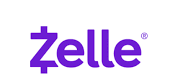 For Zelle Transfers
When using "Zelle" you can send your money to any of these emails addresses:steve@36.com.mxstephencohen60@gmail.comSPECIAL NOTES FOR BANK OF AMERICA CUSTOMERS:
This account is for deposits ONLY. No Zelle!

See below how to report a payment to Medicina Mexico.SPECIAL NOTES FOR CHASE BANK CUSTOMERS:
When using Chase banks "Zelle" always send the money to stephencohen60@gmail.com. That way the funds will be deposited immediately instead of a check being mailed.See below how to report a payment to Medicina Mexico after making a Zelle payment so we can ship your order. Failure to do so may result in your funds being placed into our SUSPENSE ACCOUNT.Bank Name:Chase BankAccount Holder:Stephen CohenAccount Number:675605377Routing Number:322271627Email:stephencohen60@gmail.comMr. Cohen's Address:4492 Camino de la Plaza, Suite 2097San Ysidro, CA 92173Mr. Cohen's Public Telephone:1619 210-0009Bank:St. George BankAccountStephen CohenBSB:112-879Account:468402195Routing Number:021000021Bank Name:Bank of AmericaAccount Holder:Stephen CohenAccount Number:3250 3959 9306ABA Number/Routing Number:121000358SWIFT Code:BOFAUS3NType of PaymentU.S. DollarsBank Address:222 BroadwayBank City and State:New York, NY USA 10038Bank Name:Chase BankAccount Holder:BajaPayAccount Number:675605377ABA Number/Routing Number:322271627SWIFT Code:CHASUS33Type of PaymentU.S. DollarsBank Address:1100 Palm AveBank City and State:Imperial Beach, CA 91932 USABank Name:Chase BankAccount Holder:Stephen CohenAccount Number:675605377Routing Number:322271627Email:stephencohen60@gmail.comMr. Cohen's Address:4492 Camino de la Plaza, Suite 2097San Ysidro, CA 92173Mr. Cohen's Public Telephone:1619 210-0009Bank Name:Bank of AmericaAccount Holder:Stephen CohenAccount Number:3250 3959 9306ABA Number/Routing Number:121000358SWIFT Code:BOFAUS3NType of PaymentU.S. DollarsBank Address:222 BroadwayBank City and State:New York, NY USA 10038Bank Name:Chase BankAccount Holder:BajaPayAccount Number:675605377ABA Number/Routing Number:322271627SWIFT Code:CHASUS33Type of PaymentU.S. DollarsBank Address:1100 Palm AveBank City and State:Imperial Beach, CA 91932 USABank Name:Chase BankAccount Holder:Stephen CohenAccount Number:675605377Routing Number:322271627Email:stephencohen60@gmail.comMr. Cohen's Address:4492 Camino de la Plaza, Suite 2097San Ysidro, CA 92173Mr. Cohen's Public Telephone:1619 210-0009Bank Name:Bank of AmericaAccount Holder:Stephen CohenAccount Number:3250 3959 9306ABA Number/Routing Number:121000358SWIFT Code:BOFAUS3NType of PaymentU.S. DollarsBank Address:222 BroadwayBank City and State:New York, NY USA 10038Bank Name:Chase BankAccount Holder:BajaPayAccount Number:675605377ABA Number/Routing Number:322271627SWIFT Code:CHASUS33Type of PaymentU.S. DollarsBank Address:1100 Palm AveBank City and State:Imperial Beach, CA 91932 USABank Name:Chase BankAccount Holder:Stephen CohenAccount Number:675605377Routing Number:322271627Email:stephencohen60@gmail.comMr. Cohen's Address:4492 Camino de la Plaza, Suite 2097San Ysidro, CA 92173Mr. Cohen's Public Telephone:1619 210-0009Bank Name:Bank of AmericaAccount Holder:Stephen CohenAccount Number:3250 3959 9306ABA Number/Routing Number:121000358SWIFT Code:BOFAUS3NType of PaymentU.S. DollarsBank Address:222 BroadwayBank City and State:New York, NY USA 10038Bank Name:Chase BankAccount Holder:BajaPayAccount Number:675605377ABA Number/Routing Number:322271627SWIFT Code:CHASUS33Type of PaymentU.S. DollarsBank Address:1100 Palm AveBank City and State:Imperial Beach, CA 91932 USABank Name:Chase BankAccount Holder:Stephen CohenAccount Number:675605377Routing Number:322271627Email:stephencohen60@gmail.comMr. Cohen's Address:4492 Camino de la Plaza, Suite 2097San Ysidro, CA 92173Mr. Cohen's Public Telephone:1619 210-0009Bank Name:Bank of AmericaAccount Holder:Stephen CohenAccount Number:3250 3959 9306ABA Number/Routing Number:121000358SWIFT Code:BOFAUS3NType of PaymentU.S. DollarsBank Address:222 BroadwayBank City and State:New York, NY USA 10038Bank Name:Chase BankAccount Holder:BajaPayAccount Number:675605377ABA Number/Routing Number:322271627SWIFT Code:CHASUS33Type of PaymentU.S. DollarsBank Address:1100 Palm AveBank City and State:Imperial Beach, CA 91932 USABank Name:Chase BankAccount Holder:Stephen CohenAccount Number:675605377Routing Number:322271627Email:stephencohen60@gmail.comMr. Cohen's Address:4492 Camino de la Plaza, Suite 2097San Ysidro, CA 92173Mr. Cohen's Public Telephone:1619 210-0009Bank Name:Bank of AmericaAccount Holder:Stephen CohenAccount Number:3250 3959 9306ABA Number/Routing Number:121000358SWIFT Code:BOFAUS3NType of PaymentU.S. DollarsBank Address:222 BroadwayBank City and State:New York, NY USA 10038Bank Name:Bank of AmericaAccount Holder:Stephen CohenAccount Number:3250 3959 9306ABA Number/Routing Number:121000358SWIFT Code:BOFAUS3NType of PaymentU.S. DollarsBank Address:222 BroadwayBank City and State:New York, NY USA 10038Bank Name:Chase BankAccount Holder:BajaPayAccount Number:675605377ABA Number/Routing Number:322271627SWIFT Code:CHASUS33Type of PaymentU.S. DollarsBank Address:1100 Palm AveBank City and State:Imperial Beach, CA 91932 USABank Name:Chase BankAccount Holder:Stephen CohenAccount Number:675605377Routing Number:322271627Email:stephencohen60@gmail.comMr. Cohen's Address:4492 Camino de la Plaza, Suite 2097San Ysidro, CA 92173Mr. Cohen's Public Telephone:1619 210-0009Bank Name:Bank of AmericaAccount Holder:Stephen CohenAccount Number:3250 3959 9306ABA Number/Routing Number:121000358SWIFT Code:BOFAUS3NType of PaymentU.S. DollarsBank Address:222 BroadwayBank City and State:New York, NY USA 10038Bank Name:Chase BankAccount Holder:BajaPayAccount Number:675605377ABA Number/Routing Number:322271627SWIFT Code:CHASUS33Type of PaymentU.S. DollarsBank Address:1100 Palm AveBank City and State:Imperial Beach, CA 91932 USABank Name:Chase BankAccount Holder:Stephen CohenAccount Number:675605377Routing Number:322271627Email:stephencohen60@gmail.comMr. Cohen's Address:4492 Camino de la Plaza, Suite 2097San Ysidro, CA 92173Mr. Cohen's Public Telephone:1619 210-0009